LES PASSEJAÏRES DE VARILHES                    				  	 FICHE ITINÉRAIREFOIX n° 204"Cette fiche participe à la constitution d'une mémoire des itinéraires proposés par les animateurs du club. Eux seuls y ont accès. Ils s'engagent à ne pas la diffuser en dehors du club."Date de la dernière mise à jour : 11 mai 2019La carte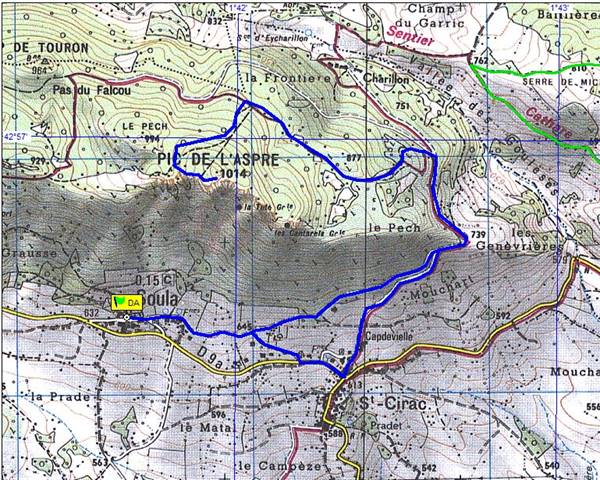 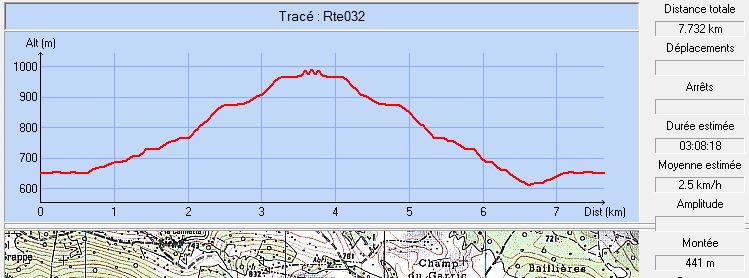 Commune de départ et dénomination de l’itinéraire : Soula – Parking de la mairie - Les jonquilles du Pic de l’Aspre en A/R depuis Soula par le côté EstDate, animateur(trice), nombre de participants (éventuel) :06.04.2008 – A. Vives28.03.2010 – A. Vives02.04.2016 – Commission animation – 38 participants (reportage photos)18.03.2017 – M. Souleils – x participants (Reportage photos)07.04.2018 – R. Suarez – x participants (Reportage photos)L’itinéraire est décrit sur les supports suivants : Pas de descriptif particulier, mais on pourra se référer au Topo-guide " de Foix à pied" – Edition de 2004 – Balade 2 "Le chemin des dolomies" – Pages 14 et 15 – Il décrit une boucle dans laquelle s’inscrit cet A/R.Classification, temps de parcours, dénivelé positif, distance, durée :Promeneur – 2h30 –   – ½ journéeBalisage : Jaune et Jaune et rouge sur la partie GR 107Particularité(s) : Traditionnelle sortie annuelle, occasion de "baptiser" les nouveaux adhérents avec, dans le rôle de maître de cérémonie, Aimée Vives, Christian Rhodes ou Alain Rouch.Site ou point remarquable :Le "champ" de jonquilles du Pic de l’AspreLe point de vue depuis le picTrace GPS : Oui Distance entre la gare de Varilhes et le lieu de départ : Observation(s) : Quatre itinéraires pour cette sortie traditionnelle avec une variante possibles (Passage par le hameau de St-Cirac). Voir Fiches Foix n° 205, 206 et 207.